                                                  附件1 预留城乡建设用地规模使用地块基本情况表单位：公顷附件2 土地利用主要调控指标对比表单位：公顷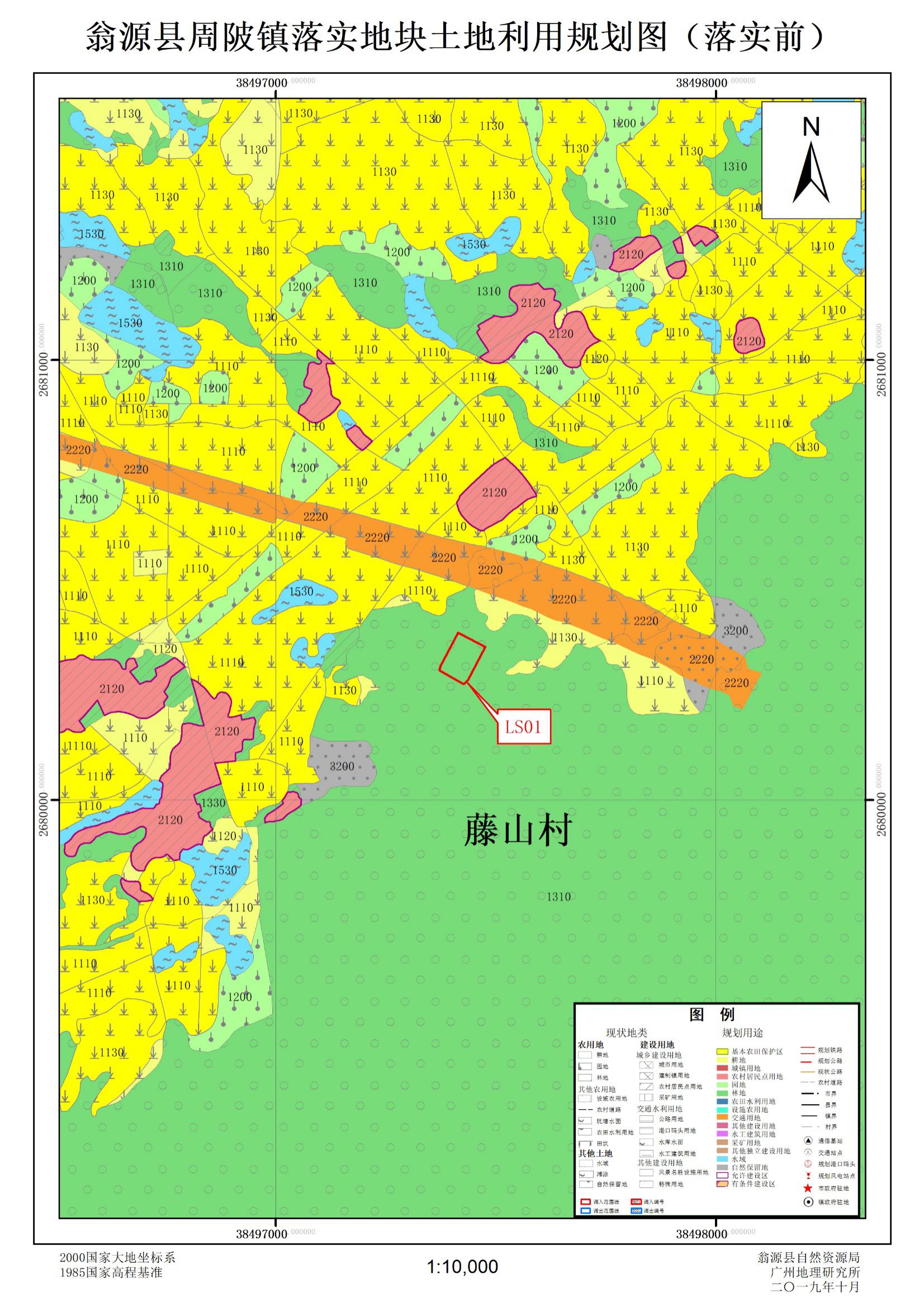 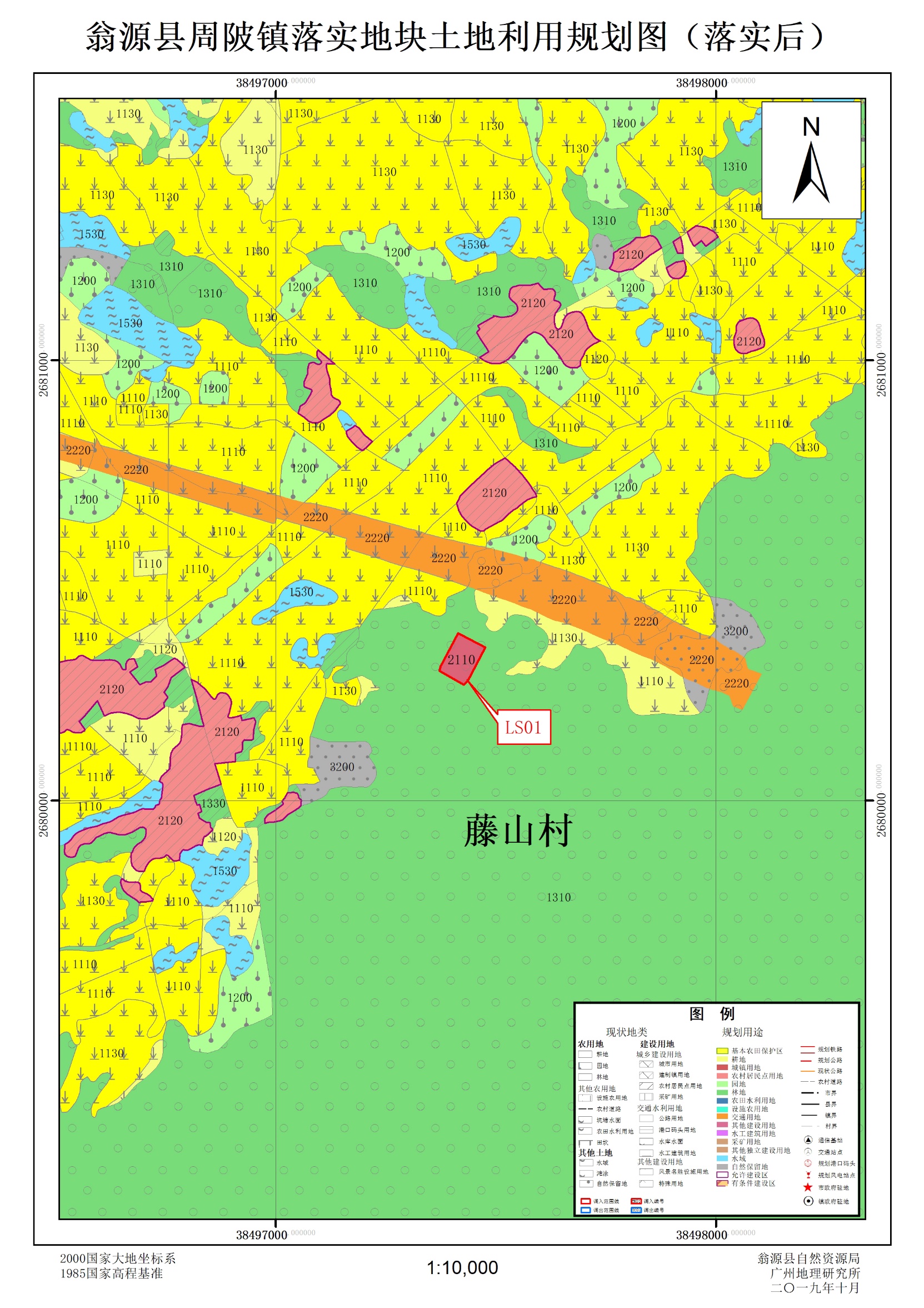 地块编号地块面积地块位置地块位置土地利用现状用途土地利用现状用途土地利用现状用途土地利用现状用途落实前土地规划用途落实前土地规划用途落实前土地规划用途落实前土地规划用途备注地块编号地块面积镇（街道、农场、林场、开发区）行政村农用地建设用地未利用地农用地建设用地其他土地备注地块编号地块面积镇（街道、农场、林场、开发区）行政村农用地其中耕地（含可调整地类）建设用地未利用地农用地建设用地交通水利用地及其他建设用地其他土地备注LS010.6750周陂镇藤山村委会0.67500000.6750000合计0.6750 0.67500000.6750000行政区行政区建设用地总规模城乡建设用地规模城镇工矿用地规模周陂镇落实前685.0000556.000082.0000周陂镇落实后685.6750556.675082.6750翁源县落实前8800.00006639.00002560.0000翁源县落实后8800.00006639.00002560.0000